Witam serdecznie dziś karty pracyna dzień 10.06.2020Kochani dziś ostatni dzień nauki , jutro obchodzimy święto Boże Ciało, a piątek wolny i mamy długi weekend. Mam nadzieje , ze będzie cieplutko.Zadanie nr 1  Zagadki Poznajemy zawody. Ciekawe ile rozpoznacie zawodów.Choć to nie rolnik, lecz rolę ma.
często w teatrze lub w filmie gra.   (aktor)Wśród świateł jaskrawych pracuje,
By potem efekty swej pracy w ciemności wydobyć
I na białych kartach kolory rozłożyć.
A potem możecie w niejednej gazecie
Podziwiać ujęcia w jego pięknych zdjęciach.   (fotograf)Jak się nazywa taki lekarz
Którego pacjent głośno szczeka?   (weterynarz)Za ladą sklepową. Sprzeda to i owo.   (sprzedawca)

Kto pracuje w hełmie. Pnie się po drabinie
Kiedy syczy ogień. I gdy woda płynie?   (strażak)Nie jest kotem, a bez strachu. Chodzi po każdym dachu.
Brudne ręce ma i twarz. Ty go też zapewne znasz.   (kominiarz)

Kto tnie materiał, aby z części małych
Zrobić całą bluzkę lub garnitur cały?   (krawiec)Kto na skrzyżowaniu bez obawy staje
Bo ręką zatrzyma auta i tramwaje?   (policjant)Ktoś w białym fartuchu,
skaleczony palec nam bandażuje,
A kiedy dopada nas kaszel, syrop aplikuje.   (pielęgniarka)ZADANIE NR 2 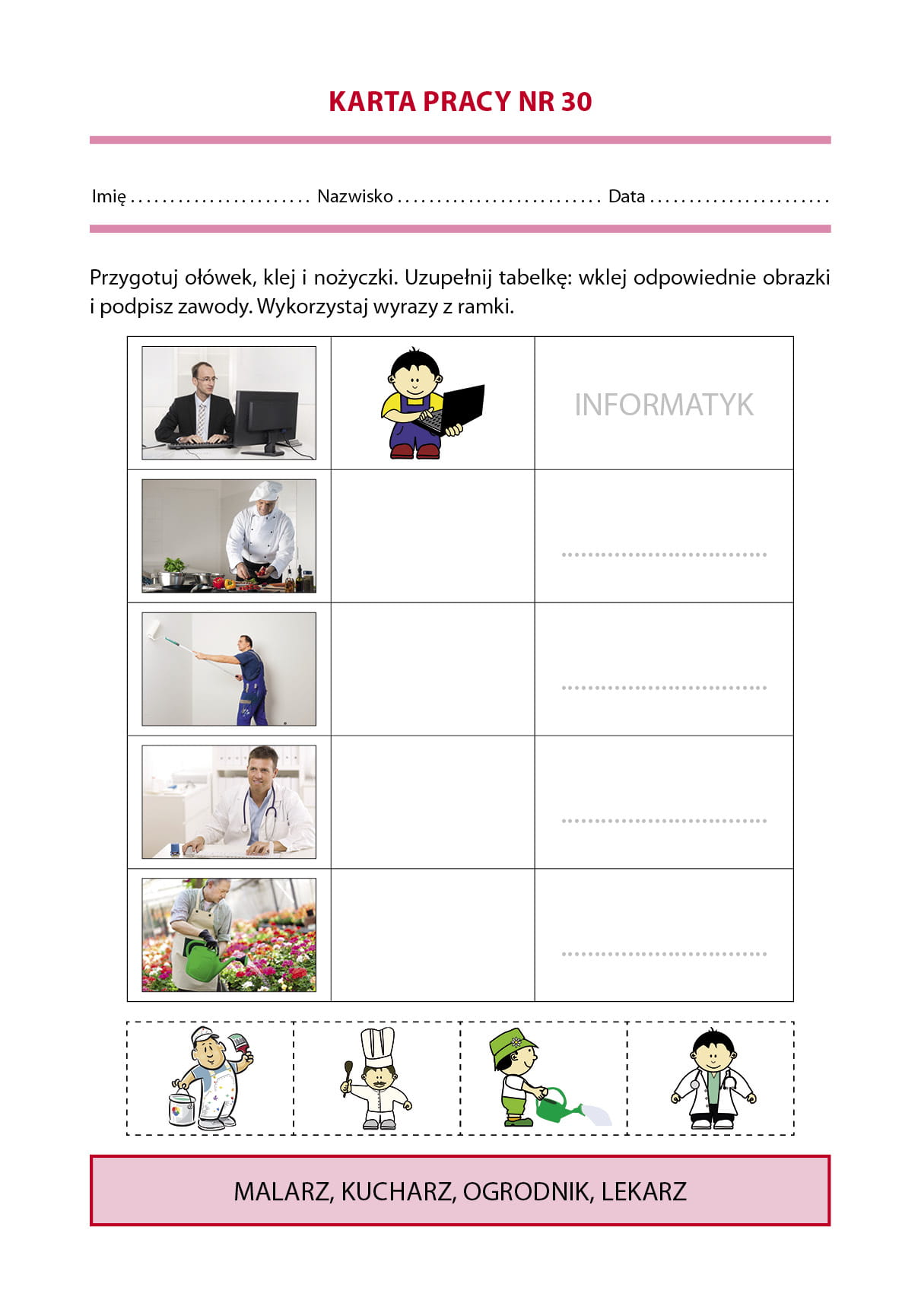 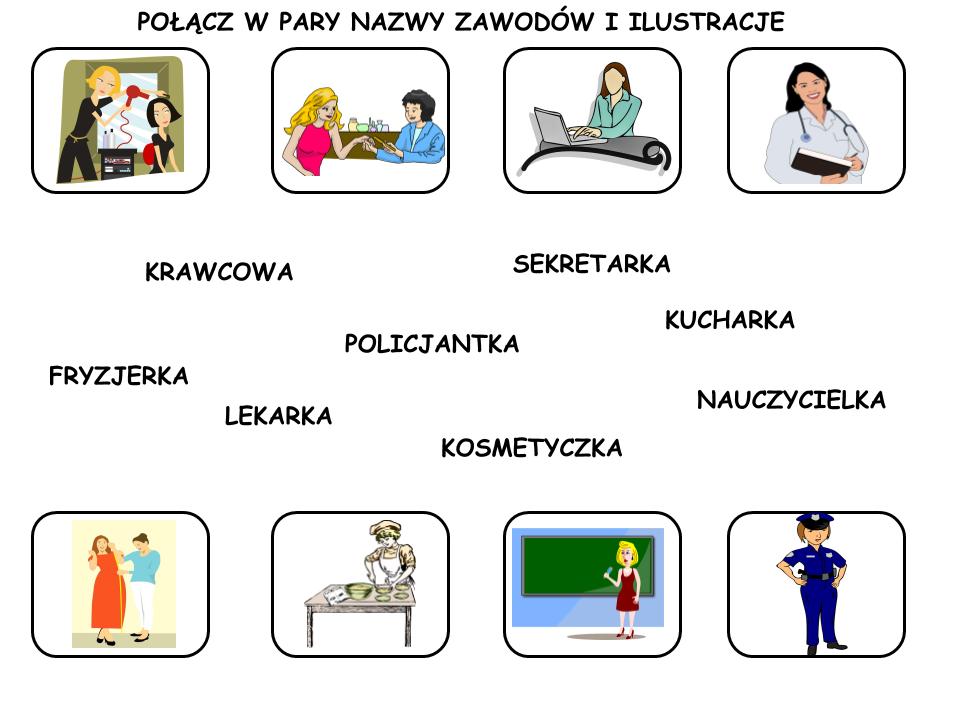 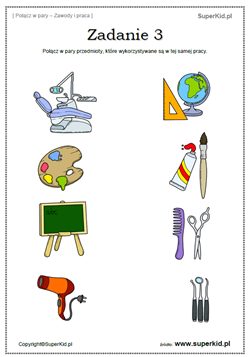 ZADANIE NR 3 Zaznacz zawód jaki wykonują twoi rodzice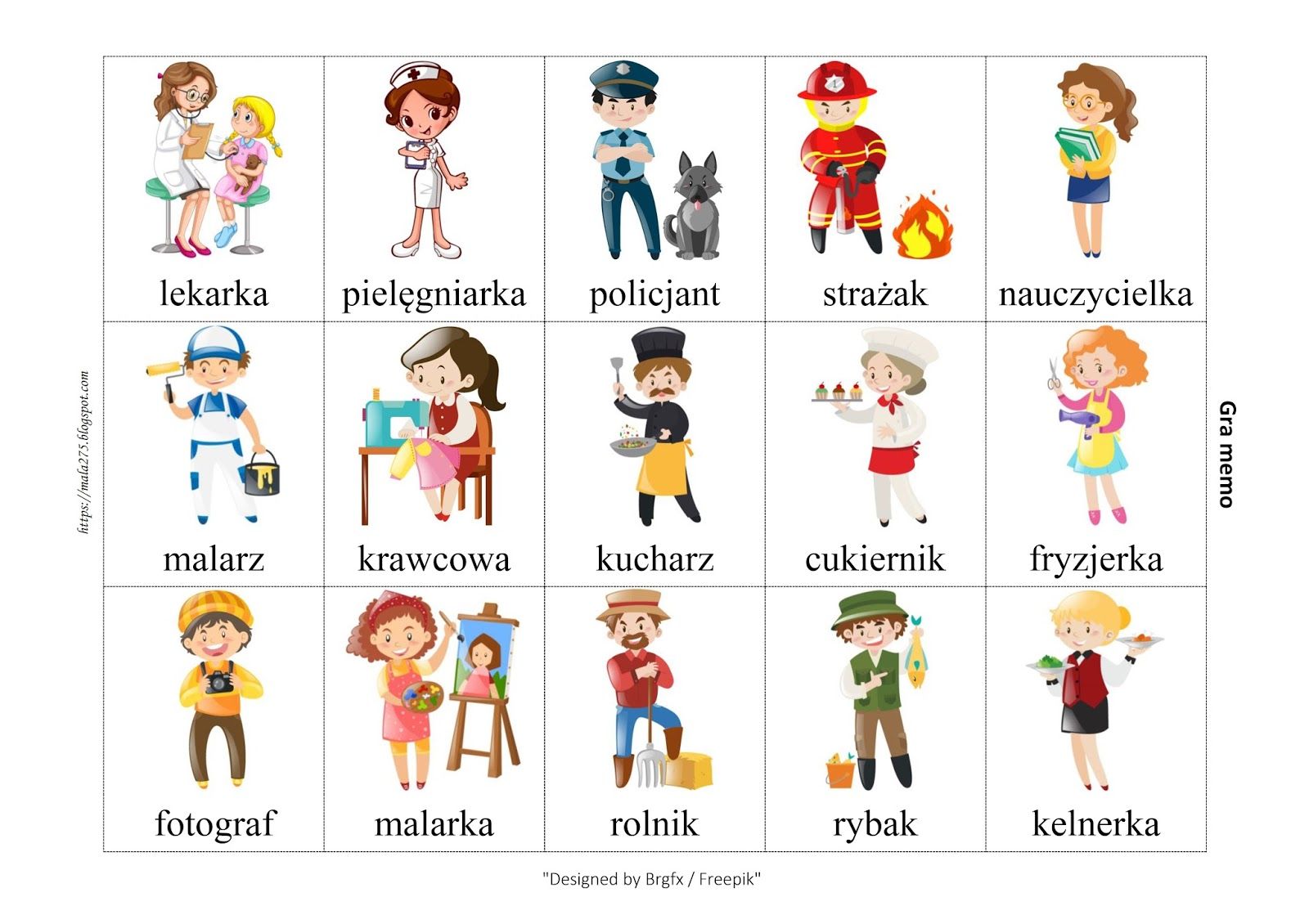 zadanie nr  4	zadanie od p .Jędryczki.Zad.1. Poszukaj włóczki mogą być inne kolory, postaraj się wykonać kwiaty wg instrukcji 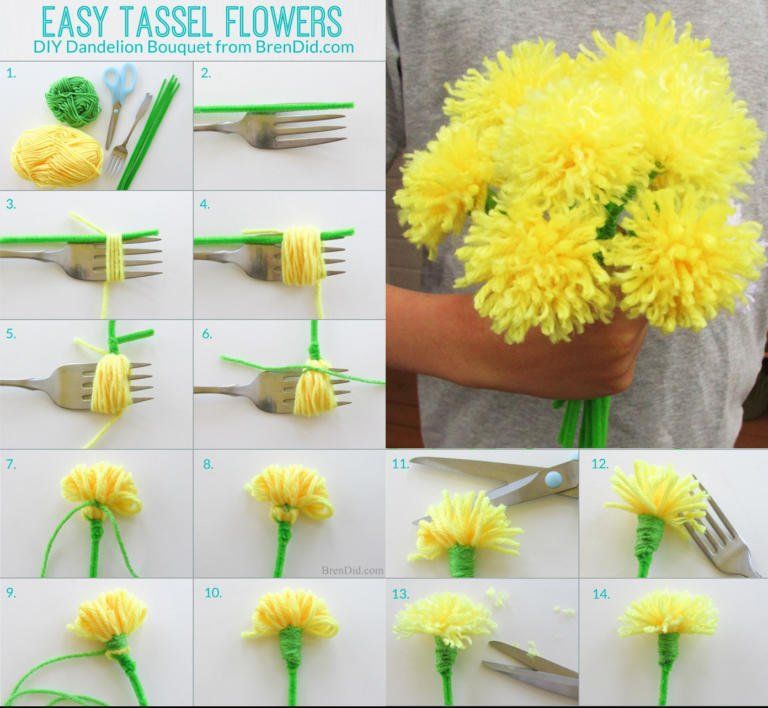 Miłej pracy pozdrawiam. 